№ п/пНаименование товараЕд. изм.Кол-воТехнические, функциональные характеристикиТехнические, функциональные характеристики№ п/пНаименование товараЕд. изм.Кол-воПоказатель (наименование комплектующего, технического параметра и т.п.)Описание, значение1.Мельница (ИЭ-02)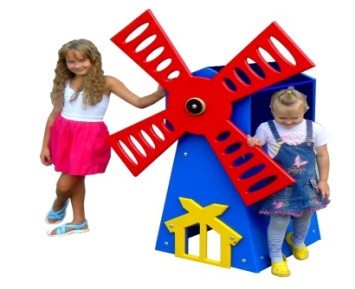 шт.11.Мельница (ИЭ-02)шт.1Высота  (мм) 17001.Мельница (ИЭ-02)шт.1Длина  (мм)12001.Мельница (ИЭ-02)шт.1Ширина  (мм)9001.Мельница (ИЭ-02)шт.11.Мельница (ИЭ-02)шт.1Применяемые материалы Применяемые материалы 1.Мельница (ИЭ-02)шт.1КаркасВ кол-ве 1 шт., состоящий   из 4-х стенок (щитов). Стенки выполнены   из влагостойкой фанеры 18мм.и крепятся между собой на металлические уголки 50*50мм. Все углы фанеры закругленные, радиус 20 мм, ГОСТ Р 52169-2012.1.Мельница (ИЭ-02)шт.1ЛопастьВ количестве 1-х шт. размером  1200х1200х18мм  выполнена из влагостойкой фанеры 18мм.1.Мельница (ИЭ-02)шт.1Подпятник для бетонирования В кол-ве 4 шт.  изготовлены из листовой стали толщиной 2мм и металлического уголка 30х30мм толщиной стенки 2мм, подпятник заканчиваться монтажным фланцем, выполненным из стали толщиной 2мм, которые бетонируются в землю.1.Мельница (ИЭ-02)шт.1МатериалыВлагостойкая ламинированная фанера марки ФОФ сорт 2/2, все торцы фанеры закругленные, радиус 20мм, ГОСТ Р 52169-2012 и окрашенная двухкомпонентной полиуретановой краской, специально предназначенной для применения на детских площадках, стойкой к сложным погодным условиям, истиранию, устойчивой к воздействию ультрафиолета и влаги. Металл покрашен термопластичной порошковой краской. Заглушки пластиковые, цветные. Все метизы оцинкованы.